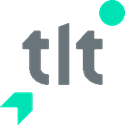 Juhised pakkujaleLisa _HANKELEPINGU PROJEKT	                                                                      sõlmimise kuupäev digitaalallkirjasAktsiaselts Tallinna Linnatransport, registrikood 10312960, aadress Kadaka tee 62a Tallinn, keda esindab seaduse ning põhikirja alusel juhatuse liige Lennart Viikmaa, (edaspidi nimetatud Tellija) ja_______________, registrikood ________, asukoht ______________ _____(edaspidi Töövõtja),  mida esindab seaduse ja põhikirja alusel juhatuse liige ___________ edaspidi nimetatud eraldiseisvalt „Pool“ või koos ja ühiselt „Pooled“, sõlmisid väikehanke „Rannamäe tee 5, Põhja-Tallinnas asuva amortiseerunud dišpetseripunkti lammutamine“ läbiviimise tulemusena käesoleva hankelepingu (edaspidi „Leping“) alljärgnevatel tingimustel,LEPINGU ESE Töövõtja kohustub Lepingu alusel teostama ettepanekus pakkumuse esitamiseks väljatoodud Tööd ning andma üle Tööde lõppresultaadi (edaspidi Töö). Töövõtja kinnitab, et teostatavate Tööde kvaliteet vastab Lepingus kokkulepitud nõuetele, Tööde teostamisel kasutatavate materjalide tootja spetsifikatsioonis väljatoodud tehnilistele ja kvaliteeditingimustele, seda liiki Tööde tavapäraselt esitatavatele kvaliteeditingimustele jms tingimustele.Pooled kinnitavad, et lähtuvad Lepingust tulenevate kohustuste täitmisel muuhulgas riigihanke alusdokumentides (edaspidi nimetatud RHAD), Tellija poolt esitatud ettepanekus pakkumuse esitamiseks ja selle lisades, Töövõtja poolt esitatud pakkumuses ning tavades ja standardites toodust.Leping on sõlmitud arvestades, et Töövõtja on Lepingu täitmiseks vajalikud litsentsid, load ja registreeringud, Töövõtja on oma valdkonna asjatundja, tal on vajalikud spetsialistid ning ta omab kogemusi, mis on Lepingu täitmiseks vajalikud.Pooled kinnitavad, et mõistavad Lepingu eripära ning sellega kaasnevaid õigusi, kohustusi ja vastutust.TÖÖDE ÜLEANDMISE-VASTUVÕTMISE JA TEOSTAMISE TINGIMUSEDTöövõtja kohustub teostama  kõik Tööd Lepingus ja ettepanekus pakkumuse esitamiseks väljatoodud tähtpäeval või tähtaja jooksul ning selles märgitud kohas. Töövõtja informeerib Tellijat enne Tööde teostamist täpsest Tööde teostamise ajast veendudes, et Tellija saab vastava teate kätte ning et Tellijale väljapakutud aeg sobib. Töövõtja kohustub teostama Tööd ettepanekus pakkumuse esitamiseks väljatoodud tingimustel, sh tarnetähtaegadel ja kogustes.Tööde lõppresultaat antakse Tellijale üle viimase poolt kindlaks määratud kohas. Koos Töö lõppresultaadiga annab Töövõtja Tellijale üle ka Töö lõpperesultaadi juurde kuuluva dokumentatsiooni. Töö lõppresultaadi üleandmisel läheb Tellijale üle Töö lõppresultaadiga seotud juhusliku hävimise või kahjustumise riisiko. Tööde üleandmise kohta koostavad Pooled üleandmisdokumendi (üleandmise ja vastuvõtmise akt, saateleht, arve-saateleht vms), mille mõlemad Pooled allkirjastavad. Üleantav Töö ja selle lõppresultaat peab vastama ettepanek pakkumuse esitamiseks väljatoodule.Tellijal on õigus keelduda Töö vastuvõtmisest, kui üleantav Töö on puudustega või ei vasta muul viisil ettepanekus esitada pakkumus väljatoodud tingimustele. Kui Töövõtjale on teada eritingimused, millest tuleb lähtuda Töö lõppresultaadi kasutamisel, on viimane kohustatud Tellijat kõikidest eritingimustest teavitama enne Töö üleandmist. Üle antud Töö kvaliteet peab vastama kokkulepitu tingimustele, või kui kokkulepe kvaliteedi osas puudub, peab Töö kvaliteet vastama sama liiki tööde tavaliselt omasele kvaliteedile.   Tellija on kohustatud Töövõtjat Töö lõppresultaadil olevatest puudustest teavitama 14 tööpäeva jooksul alates üleandmisdokumendi aktsepteerimisest.Töövõtja vastutab Tööl või selle lõppresultaadil olevate puudustes eest, kui puudused olid olemas Töö üleandmise hetkel või mis tekkisid peale Töö üleandmist Ostjast mitteolenevatel põhjustel ja millest on Töövõtjat tähtaegselt teavitatud.Töövõtja on kohustatud puudustega Töö teostama uuesti või kõrvaldama puudused  5 tööpäeva jooksul alates puudustest teadasaamisest. Juhul, kui Töövõtja keeldub puudustega Töö uuesti tegemisest või puudusi kõrvaldamast on Tellijal õigus lasta Töö uuesti teha või puudused kõrvaldada kolmandalt isikult ning nõuda Töövõtjalt kõikide puuduste kõrvaldamisega seotud kulutuste hüvitamist.Tööde üleandmisega viivitamisel on Töövõtja kohustatud maksma Tellijale leppetrahvi 0,2% Lepingu alusel makstavast kogusummas, kuni lepingust tulenevate kohustuste nõuetekohase täitmiseni.MAKSETINGIMUSED JA ARVELDUSKORD Tellija tasub Töövõtjale reaalselt teostatud Tööde eest vastavalt Töövõtja poolt esitatud pakkumuses väljatoodule. Eeldatakse, et Tööde teostamise eest makstav tasu sisaldab kõiki Töövõtjale tekkivaid või tekkida võivaid Tööde teostamisega seotud otseseid ja kaudseid kulutusi. Töövõtja esitab Tellijale e-arve 5 tööpäeva jooksul alates Tööde üleandmisdokumendi allkirjastamisest mõlema Poole poolt. Juhul, kui Töövõtjal puudub võimalus e-arve esitamiseks, peab Töövõtja esitama arve PDF formaadis eelpool nimetatud tähtaja jooksul elektrooniliselt aadressile:  tallinnlt@e-arvetekeskus.eu.Töövõtja toob Tellijale esitatud arvel välja muuhulgas riigihanke viitenumbri ja nimetuse.Tellija tasub reaalselt teostatud Tööde eest esitatud arve alusel 21 kalendripäeva jooksul arve kättesaamisest. Juhul, kui Töövõtja poolt teostatud Töödel esinevad puudused, on Tellijal õigus keelduda arve maksmisest senikauaks, kuni /kõrvaldab Töö või selle lõppresultaadil esinevad puudused.Tellija tasub Töövõtjale teostatud Tööde eest arvel näidatud summa, arvel näidatud arvelduskontole. Juhul, kui Tellijal tekib kahtlusi esitatud arve õigsuse osas, on Tellijal õigus keelduda arve tasumisest kuni Töövõtja poolt vastavasisuliste selgituste saamiseni või esitatud arve muutmiseni.Tasu maksmise kohustus loetakse Tellija poolt täidetuks arvel väljatoodud summa laekumisest Töövõtja arveldusarvele.Maksetähtaja ületamisel on Töövõtjal õigus nõuda Tellijalt viivist 0,02% päevas tasumata summast, arvates viivise nõude esitamise päevast kuni rahalise kohustuse nõuetekohase täitmiseni. GARANTII Töövõtja annab teostatud Töödele garantii 6 (kuus), 12 (kaksteist), 24 (kakskümmend neli) kuud (edaspidi Garantiitähtaeg), sõltuvalt ettepanekus pakkumuse esitamiseks väljatoodust.  Juhul, kui garantiitähtaja pikkus pole Tööde teostamise aluseks olevates dokumentides või ettepanekus pakkumuse esitamiseks märgitud, kehtib garantii 12 kuud.Garantiitähtaeg algab Tööde üleandmise päevast. Garantiitähtaja jooksul on Töövõtja kohustatud tasuta kõrvaldama Tööl lasuvad puudused või puudustega Töö ümber vahetama, kui  Töövõtja ei tõenda, et puudused tekkisid Tellija poolse Töö lõppresultaadi kasutamise või säilitamise eeskirjade rikkumise tulemusena ja kui Töövõtja on sellised kasutamise või säilitamise eeskirjad Tellijale eelnevalt vähemalt kirjalikku taasesitamist võimaldavas vormis teatavaks teinud. Eeldatakse, et garantiiga on hõlmatud kõik Tööl või selle lõppresultaadil garantiitähtaja jooksul ilmnenud puudused, välja arvatud puudused, mis on Tööl tekkinud Tellija tahtliku tegevuse tulemusena. Garantiitähtaja kulg peatub ajal, mil Tellija ei saa Tööd või selle lõppresultaati kasutada lepingutingimustele mittevastavuse tõttu, mille eest Tellija ei vastuta. Tööl või selle lõppresultaadil esinevate puuduste kohta esitatud nõuetele on Töövõtja kohustatud reageerima esimesel võimalusel, kuid mitte hiljem kui 3 (kolme) tööpäeva jooksul alates vastavasisulise teate saamisest ning puudused kõrvaldama Lepingu punktis 2.9 väljatoodu tähtaja jooksul.Juhul, kui Töö või selle lõppresultaat vajab garantiihooldust, vastutab garantiihoolduse läbiviimise eest Töövõtja. Eeldatakse, et garantiihoolduse läbiviimiseks kuluv summa on kaetud Töö eest makstava tasuga.Garantiiajal uuesti tehtud Tööle antakse algse garantiiga sama kestusega uus garantii. Garantii ei välista ega piira Tellija õigust kasutada muid seadusest ja lepingust tulenevaid õiguskaitsevahendeid.  Kui Töövõtja keeldub põhjendamatult Tööl või selle lõppresultaadil olevate puuduste kõrvaldamisest on Tellijal õigus lepingust taganeda või lasta puudused kõrvaldada kolmandal isikul ning nõuda Töövõtjal puuduste kõrvaldamisega seotud kõikide kulude hüvitamist.KONFIDENTSIAALSUSKäesolev Leping ja sellega seotud informatsioon, samuti dokumendid ja materjalid või selline informatsioon, dokumendid ja materjalid, mis Pooled on saanud üksteiselt seoses käesoleva Lepingu alusel loetakse konfidentsiaalseks informatsiooniks.  Lisaks loetakse konfidentsiaalseks teabeks teavet, mille kohta on Pool teatanud, et tegemist on konfidentsiaalse informatsiooniga või mille kohta teine Pool peaks põhjendatult arvama, et Pool peab seda konfidentsiaalseks või mis ei ole kolmandatele isikutele õiguspäraselt konfidentsiaalsuskohustuseta kättesaadavad ning on teisele Poolele teatavaks saanud Lepingu või teiste lepingute täitmise käigus või Poolte vahel sõlmitud kokkuleppe ettevalmistamise, täitmise või rikkumise tõttu. Pooled võivad avaldada eelnimetatud konfidentsiaalset informatsiooni kolmandatele isikutele ainult juhul, kui vastav informatsioon kuulub avaldamisele vastavalt kehtivatele seadustele või käesolevale Lepingule. Nimetatud nõue ei laiene Poolte audiitoritele ning juriidilistele nõustajatele, keda seob lojaalsus- ja konfidentsiaalsuskohustus.Igakordse konfidentsiaalsuskohustuse rikkumise korral on kahjustunud Poolel õigus nõuda leppetrahvi 2500 eurot, mis tuleb tasuda 10 tööpäeva jooksul, alates vastavasisulise nõude saamisest.MUUD TINGIMUSED Kõigi küsimuste lahendamisel, mis ei ole reguleeritud Lepingu ja selle lisadega, juhinduvad pooled Eestis kehtivatest õigusaktidest. Pooled võivad Lepingu erakorraliselt ühepoolselt lõpetada ja kasutada seaduses sätestatud juhtudel ja korras muid õiguskaitsevahendeid lisaks Lepingus sätestatule. Lepingu lõppemine ei mõjuta selliste kohustuste täitmist, mis oma olemuse tõttu kehtivad ka pärast Lepingu lõppemist (nt konfidentsiaalsuskohustus jms). Pooled on kokku leppinud, et Pooltel on õigus loovutada Lepingust tulenevaid ja sellega seotud õigusi ja kohustusi kolmandatele isikutele ainult teise Poole eelneval kirjalikku taasesitamist võimaldavas vormis antud nõusolekul. Nimetatud kohustuse rikkumise korral on kohustus rikkunud Pool kohustatud maksma leppetrahvi 2500 eurot.Lepinguga seotud vaidlused, mida Pooled ei ole suutnud läbirääkimiste teel lahendada, lahendatakse Harju maakohtus. POOLTE ALLKIRJADAktsiaselts Tallinna Linnatransport			…………………/allkirjastatud digitaalselt/				/allkirjastatud digitaalselt/   Lennart Viikmaa					………………..juhatuse liige					 ………………….